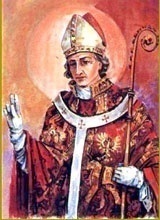 INTENCJE   MSZY   ŚWIĘTYCH18.06. – 24.06.2018INTENCJE   MSZY   ŚWIĘTYCH18.06. – 24.06.2018INTENCJE   MSZY   ŚWIĘTYCH18.06. – 24.06.2018PONIEDZIAŁEK 18.06.2018PONIEDZIAŁEK 18.06.20187.00+ Teresę Targosz         /pogrz./+ Teresę Targosz         /pogrz./PONIEDZIAŁEK 18.06.2018PONIEDZIAŁEK 18.06.201818.00+ Stanisława Pieróg 37 r. śm.+ Stanisława Pieróg 37 r. śm.WTOREK19.06.WTOREK19.06.7.00+ Juliana Listwan 11 r. śm.+ Juliana Listwan 11 r. śm.WTOREK19.06.WTOREK19.06.18.00+ Stanisławę Trzop 7 r. śm.+ Stanisławę Trzop 7 r. śm.ŚRODA  20.06.ŚRODA  20.06.7.00+ Józefa Pawlicę 5 r. śm.+ Józefa Pawlicę 5 r. śm.ŚRODA  20.06.ŚRODA  20.06.18.00+ Juliana Popielarczyka 15 r. śm.+ Juliana Popielarczyka 15 r. śm. CZWARTEK21.06. CZWARTEK21.06.7.00+ Wandę Dziubek+ Wandę Dziubek CZWARTEK21.06. CZWARTEK21.06.18.00+ Krystynę Bańdura 30 r. śm. męża Jana+ Krystynę Bańdura 30 r. śm. męża JanaPIĄTEK22.06.PIĄTEK22.06.7.00+ Władysławę i Józefa Gancarczyk+ Władysławę i Józefa GancarczykPIĄTEK22.06.PIĄTEK22.06.18.00Dziękcz. – błag. w 75 urodziny JaninyDziękcz. – błag. w 75 urodziny JaninySOBOTA23.06.SOBOTA23.06.7.00+ Czesławę Kardaś 1 r. śm.+ Czesławę Kardaś 1 r. śm.SOBOTA23.06.SOBOTA23.06.18.00+ Mariusz Baraniec+ Mariusz Baraniec 12 NIEDZIELA ZWYKŁA24.06.2018 12 NIEDZIELA ZWYKŁA24.06.20187.30ZA PARAFIANZA PARAFIAN 12 NIEDZIELA ZWYKŁA24.06.2018 12 NIEDZIELA ZWYKŁA24.06.20189.30Dziękcz. – błag. w 90 urodziny JaninyDziękcz. – błag. w 90 urodziny Janiny 12 NIEDZIELA ZWYKŁA24.06.2018 12 NIEDZIELA ZWYKŁA24.06.201811.00+ Władysława Fluder 5 r. śm.+ Władysława Fluder 5 r. śm. 12 NIEDZIELA ZWYKŁA24.06.2018 12 NIEDZIELA ZWYKŁA24.06.201816.00+ Władysława i Stefanię Iciek+ Władysława i Stefanię Iciek